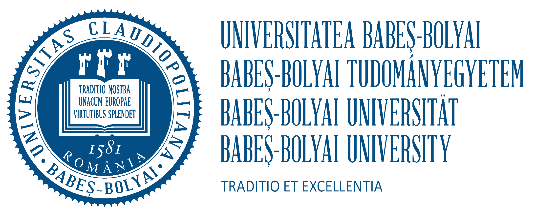 Erasmus+ Mobility AgreementStaff Mobility For TrainingPlanned period of the physical mobility: from [day/month/year] to [day/month/year]Duration of physical mobility (days) – excluding travel days: …………………. If applicable, planned period of the virtual component: from [day/month/year] to [day/month/year]The Staff MemberThe Sending InstitutionThe Receiving OrganisationFor guidelines, please look at the end notes on page 3.Section to be completed BEFORE THE MOBILITYI.	PROPOSED MOBILITY PROGRAMMELanguage of training: ………………………………………II. COMMITMENT OF THE THREE PARTIESBy signing this document, the staff member, the sending institution and the receivingorganisation confirm that they approve the proposed mobility agreement.The sending higher education institution supports the staff mobility as part of its modernisation and internationalisation strategy and will recognise it as a component in any evaluation or assessment of the staff member.The staff member will share their experience, in particular its impact on their professional development and on the sending higher education institution, as a source of inspiration to others. The staff member and the beneficiary organisation commit to the requirements set out in the grant agreement signed between them.The staff member and the receiving organisation will communicate to the sending institution any problems or changes regarding the proposed mobility programme or mobility period.Last name (s)First name (s)SeniorityNationalitySex [M/F/Undefined]Academic year20../20..E-mailNameUniversitatea Babes-BolyaiFaculty/DepartmentErasmus code (if applicable)RO CLUJNAP01Faculty/DepartmentAddressCluj-NapocaCountry/
Country codeROContact person 
name and positionRamona OnciuErasmus Institutional coordinatorContact person
e-mail / phoneramona.onciu@ubbcluj.ro+40264429762Name Erasmus code (if applicable)Faculty/Department(if applicable)AddressCountry/
Country codeContact person,
name and positionContact person
e-mail / phoneType of organisation:Size of organisation (if applicable)<250 employees≥250 employeesOverall objectives of the mobility:Added value of the mobility (in the context of the modernisation and internationalisation strategies of the institutions involved):Activities to be carried out (including the virtual component, if applicable):Expected outcomes and impact (e.g. on the professional development of the staff member and on both institutions):The staff memberName:Signature: 	Date:	The sending institutionName of the responsible person:Signature: 		Date: 	The receiving organisationName of the responsible person:Signature: 		Date:	